Qualitätsrahmen „Gespräche führen und beraten“Qualitätsrahmen „Gespräche führen und beraten“Qualitätsrahmen „Gespräche führen und beraten“Qualitätsrahmen „Gespräche führen und beraten“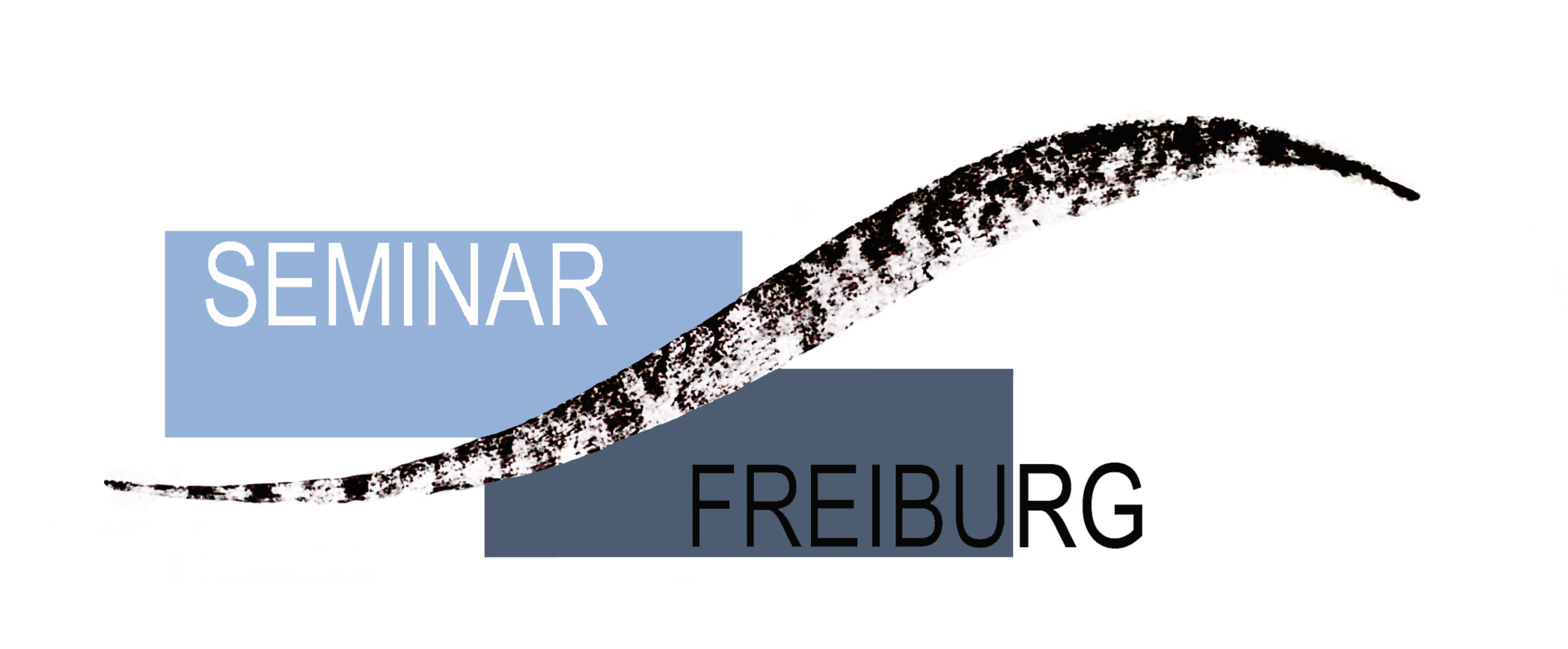 Datum: Setting:Beteiligte:Beteiligte:Beteiligte:Lehramtsanwärter:Seminarausbilder:Lehramtsanwärter:Seminarausbilder:BeobachtungspunktGelungen Gelungen OptimierbarAlternativenAlternativenQB 1: RahmenbedingungenVorbereitung aller Beteiligten (Anlass, Ziele,...) / Angemessene Dauer / Passende Gesprächsumgebung (störungsfreier Raum, dialogische Sitzordnung...) /           Vorbereitete Medien / Sicherung barrierefreier Kommunikation (Dolmetscher, Hörtechnik,...)QB 1: RahmenbedingungenVorbereitung aller Beteiligten (Anlass, Ziele,...) / Angemessene Dauer / Passende Gesprächsumgebung (störungsfreier Raum, dialogische Sitzordnung...) /           Vorbereitete Medien / Sicherung barrierefreier Kommunikation (Dolmetscher, Hörtechnik,...)QB 1: RahmenbedingungenVorbereitung aller Beteiligten (Anlass, Ziele,...) / Angemessene Dauer / Passende Gesprächsumgebung (störungsfreier Raum, dialogische Sitzordnung...) /           Vorbereitete Medien / Sicherung barrierefreier Kommunikation (Dolmetscher, Hörtechnik,...)QB 1: RahmenbedingungenVorbereitung aller Beteiligten (Anlass, Ziele,...) / Angemessene Dauer / Passende Gesprächsumgebung (störungsfreier Raum, dialogische Sitzordnung...) /           Vorbereitete Medien / Sicherung barrierefreier Kommunikation (Dolmetscher, Hörtechnik,...)QB 1: RahmenbedingungenVorbereitung aller Beteiligten (Anlass, Ziele,...) / Angemessene Dauer / Passende Gesprächsumgebung (störungsfreier Raum, dialogische Sitzordnung...) /           Vorbereitete Medien / Sicherung barrierefreier Kommunikation (Dolmetscher, Hörtechnik,...)QB 1: RahmenbedingungenVorbereitung aller Beteiligten (Anlass, Ziele,...) / Angemessene Dauer / Passende Gesprächsumgebung (störungsfreier Raum, dialogische Sitzordnung...) /           Vorbereitete Medien / Sicherung barrierefreier Kommunikation (Dolmetscher, Hörtechnik,...)QB 2: Zielgerichtetheit-Strukturiertheit Im Vorfeld festgelegte Struktur / Transparenz bzgl. Struktur zu Beginn des Gesprächs (Zeit, Protokollvereinbarungen, Problemdarstellung,...) /              Beachtung, dass Struktur allen Beteiligten Orientierung bietet /  Struktur ist im Hinblick auf weitere Zusammenarbeit zielführend (z.B. Zielvereinbarungen,...) / Beendigung des Gesprächs mit Aussagen zu Protokoll & ggf. weiterer Terminabsprache / Reflexion des Gesprächs mit den Beteiligten zum AbschlussQB 2: Zielgerichtetheit-Strukturiertheit Im Vorfeld festgelegte Struktur / Transparenz bzgl. Struktur zu Beginn des Gesprächs (Zeit, Protokollvereinbarungen, Problemdarstellung,...) /              Beachtung, dass Struktur allen Beteiligten Orientierung bietet /  Struktur ist im Hinblick auf weitere Zusammenarbeit zielführend (z.B. Zielvereinbarungen,...) / Beendigung des Gesprächs mit Aussagen zu Protokoll & ggf. weiterer Terminabsprache / Reflexion des Gesprächs mit den Beteiligten zum AbschlussQB 2: Zielgerichtetheit-Strukturiertheit Im Vorfeld festgelegte Struktur / Transparenz bzgl. Struktur zu Beginn des Gesprächs (Zeit, Protokollvereinbarungen, Problemdarstellung,...) /              Beachtung, dass Struktur allen Beteiligten Orientierung bietet /  Struktur ist im Hinblick auf weitere Zusammenarbeit zielführend (z.B. Zielvereinbarungen,...) / Beendigung des Gesprächs mit Aussagen zu Protokoll & ggf. weiterer Terminabsprache / Reflexion des Gesprächs mit den Beteiligten zum AbschlussQB 2: Zielgerichtetheit-Strukturiertheit Im Vorfeld festgelegte Struktur / Transparenz bzgl. Struktur zu Beginn des Gesprächs (Zeit, Protokollvereinbarungen, Problemdarstellung,...) /              Beachtung, dass Struktur allen Beteiligten Orientierung bietet /  Struktur ist im Hinblick auf weitere Zusammenarbeit zielführend (z.B. Zielvereinbarungen,...) / Beendigung des Gesprächs mit Aussagen zu Protokoll & ggf. weiterer Terminabsprache / Reflexion des Gesprächs mit den Beteiligten zum AbschlussQB 2: Zielgerichtetheit-Strukturiertheit Im Vorfeld festgelegte Struktur / Transparenz bzgl. Struktur zu Beginn des Gesprächs (Zeit, Protokollvereinbarungen, Problemdarstellung,...) /              Beachtung, dass Struktur allen Beteiligten Orientierung bietet /  Struktur ist im Hinblick auf weitere Zusammenarbeit zielführend (z.B. Zielvereinbarungen,...) / Beendigung des Gesprächs mit Aussagen zu Protokoll & ggf. weiterer Terminabsprache / Reflexion des Gesprächs mit den Beteiligten zum AbschlussQB 2: Zielgerichtetheit-Strukturiertheit Im Vorfeld festgelegte Struktur / Transparenz bzgl. Struktur zu Beginn des Gesprächs (Zeit, Protokollvereinbarungen, Problemdarstellung,...) /              Beachtung, dass Struktur allen Beteiligten Orientierung bietet /  Struktur ist im Hinblick auf weitere Zusammenarbeit zielführend (z.B. Zielvereinbarungen,...) / Beendigung des Gesprächs mit Aussagen zu Protokoll & ggf. weiterer Terminabsprache / Reflexion des Gesprächs mit den Beteiligten zum AbschlussQB 3: BeziehungsqualitätRolle klar und transparent / Sachliche & konstruktive Rückmeldungen / Wertschätzende & empathische Haltung / Nähe & Distanz QB 3: BeziehungsqualitätRolle klar und transparent / Sachliche & konstruktive Rückmeldungen / Wertschätzende & empathische Haltung / Nähe & Distanz QB 3: BeziehungsqualitätRolle klar und transparent / Sachliche & konstruktive Rückmeldungen / Wertschätzende & empathische Haltung / Nähe & Distanz QB 3: BeziehungsqualitätRolle klar und transparent / Sachliche & konstruktive Rückmeldungen / Wertschätzende & empathische Haltung / Nähe & Distanz QB 3: BeziehungsqualitätRolle klar und transparent / Sachliche & konstruktive Rückmeldungen / Wertschätzende & empathische Haltung / Nähe & Distanz QB 3: BeziehungsqualitätRolle klar und transparent / Sachliche & konstruktive Rückmeldungen / Wertschätzende & empathische Haltung / Nähe & Distanz QB 4: GesprächsführungDialogische Gesprächsführung / Verständliche Ausdrucksweise / Beratungsqualitäten / Situationsangemessene Anwendung von Gesprächstechniken (Spiegeln, Paraphrasieren, Zusammenfassen,...) / Moderationskompetenz / Fokussierung zentraler Aspekte / Überführung der Besprechungspunkte in Lösungsansätze / Impulssetzung zur selbständigen Entwicklung von Konsequenzen / Treffen gemeinsamer Zielvereinbarungen (SMART) sowie DokumentationQB 4: GesprächsführungDialogische Gesprächsführung / Verständliche Ausdrucksweise / Beratungsqualitäten / Situationsangemessene Anwendung von Gesprächstechniken (Spiegeln, Paraphrasieren, Zusammenfassen,...) / Moderationskompetenz / Fokussierung zentraler Aspekte / Überführung der Besprechungspunkte in Lösungsansätze / Impulssetzung zur selbständigen Entwicklung von Konsequenzen / Treffen gemeinsamer Zielvereinbarungen (SMART) sowie DokumentationQB 4: GesprächsführungDialogische Gesprächsführung / Verständliche Ausdrucksweise / Beratungsqualitäten / Situationsangemessene Anwendung von Gesprächstechniken (Spiegeln, Paraphrasieren, Zusammenfassen,...) / Moderationskompetenz / Fokussierung zentraler Aspekte / Überführung der Besprechungspunkte in Lösungsansätze / Impulssetzung zur selbständigen Entwicklung von Konsequenzen / Treffen gemeinsamer Zielvereinbarungen (SMART) sowie DokumentationQB 4: GesprächsführungDialogische Gesprächsführung / Verständliche Ausdrucksweise / Beratungsqualitäten / Situationsangemessene Anwendung von Gesprächstechniken (Spiegeln, Paraphrasieren, Zusammenfassen,...) / Moderationskompetenz / Fokussierung zentraler Aspekte / Überführung der Besprechungspunkte in Lösungsansätze / Impulssetzung zur selbständigen Entwicklung von Konsequenzen / Treffen gemeinsamer Zielvereinbarungen (SMART) sowie DokumentationQB 5: Sonderpädagogische FachlichkeitSystemkenntnisse / Beachtung institutioneller & rechtlicher Rahmenbedingungen / Einbringen von Fachexpertise / Aufgreifen systematisch erhobener diagnostischer Daten / Entwicklung von Hypothesen, Zielstellungen und Schlussfolgerungen auf Basis relevanter Theorien & wissenschaftlicher Erkenntnisse QB 5: Sonderpädagogische FachlichkeitSystemkenntnisse / Beachtung institutioneller & rechtlicher Rahmenbedingungen / Einbringen von Fachexpertise / Aufgreifen systematisch erhobener diagnostischer Daten / Entwicklung von Hypothesen, Zielstellungen und Schlussfolgerungen auf Basis relevanter Theorien & wissenschaftlicher Erkenntnisse QB 5: Sonderpädagogische FachlichkeitSystemkenntnisse / Beachtung institutioneller & rechtlicher Rahmenbedingungen / Einbringen von Fachexpertise / Aufgreifen systematisch erhobener diagnostischer Daten / Entwicklung von Hypothesen, Zielstellungen und Schlussfolgerungen auf Basis relevanter Theorien & wissenschaftlicher Erkenntnisse QB 5: Sonderpädagogische FachlichkeitSystemkenntnisse / Beachtung institutioneller & rechtlicher Rahmenbedingungen / Einbringen von Fachexpertise / Aufgreifen systematisch erhobener diagnostischer Daten / Entwicklung von Hypothesen, Zielstellungen und Schlussfolgerungen auf Basis relevanter Theorien & wissenschaftlicher Erkenntnisse 